　　　　　　　　　　　　　　　　　　　　　　　　　　　　　　　　　令和3年1月吉日お取引様 各位　　　　　　　　　　　　　　　　　　　　　　　　　　　　　　　　株式会社マーベックス営業部屋外給気フィルタ用、防虫ネット仕様変更のご案内拝啓　貴社ますますご清祥のこととお慶び申し上げます。平素は格別のお引き立てを賜り、厚く御礼申し上げます。首記の件に関し、仕様変更を行います。昨年は猛暑により各地でコバエや蚊、カメムシなどの昆虫が例年より多く発生したと聞いております。また、コロナ禍における換気の意識の高まりだけでなく、フィルタ清掃の意識も高まっており、より清掃がしやすくなるように防虫ネットを改良致しました。今後も皆様のご要望にお応えし、一層のサービス向上に努める所存でございますので、何卒宜しくお願い申し上げます。敬具記対象商品：防虫ネット価格改定：無し変更時期：価格改定が無く、品質が上がる為、即時対応（1/28出荷分より）変更内容：以上従来品新製品形状袋状フィルタ形状に合わせた円筒状製品画像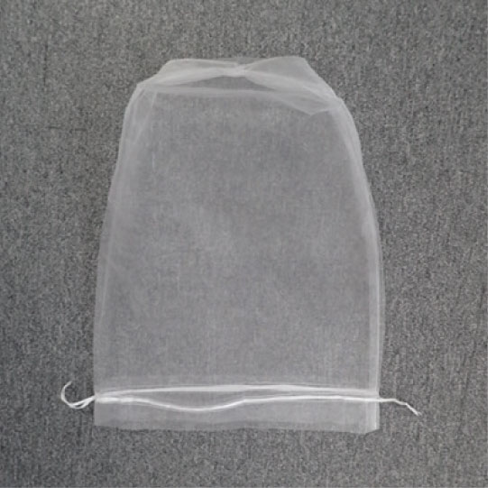 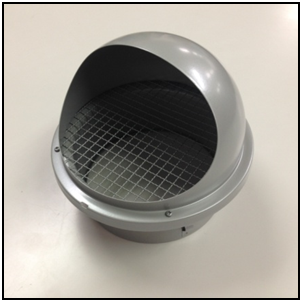 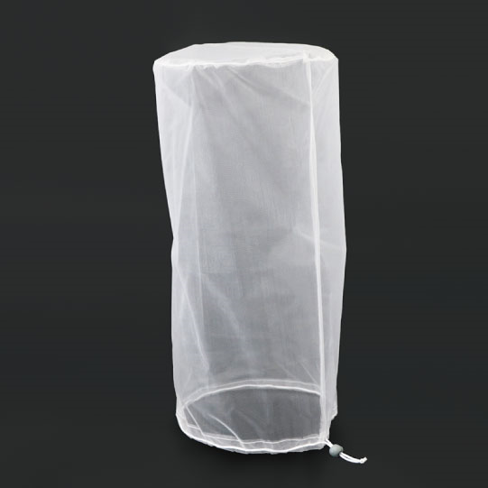 取り外し巾着構造による手締めコードストッパーへ変更取り外し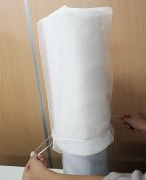 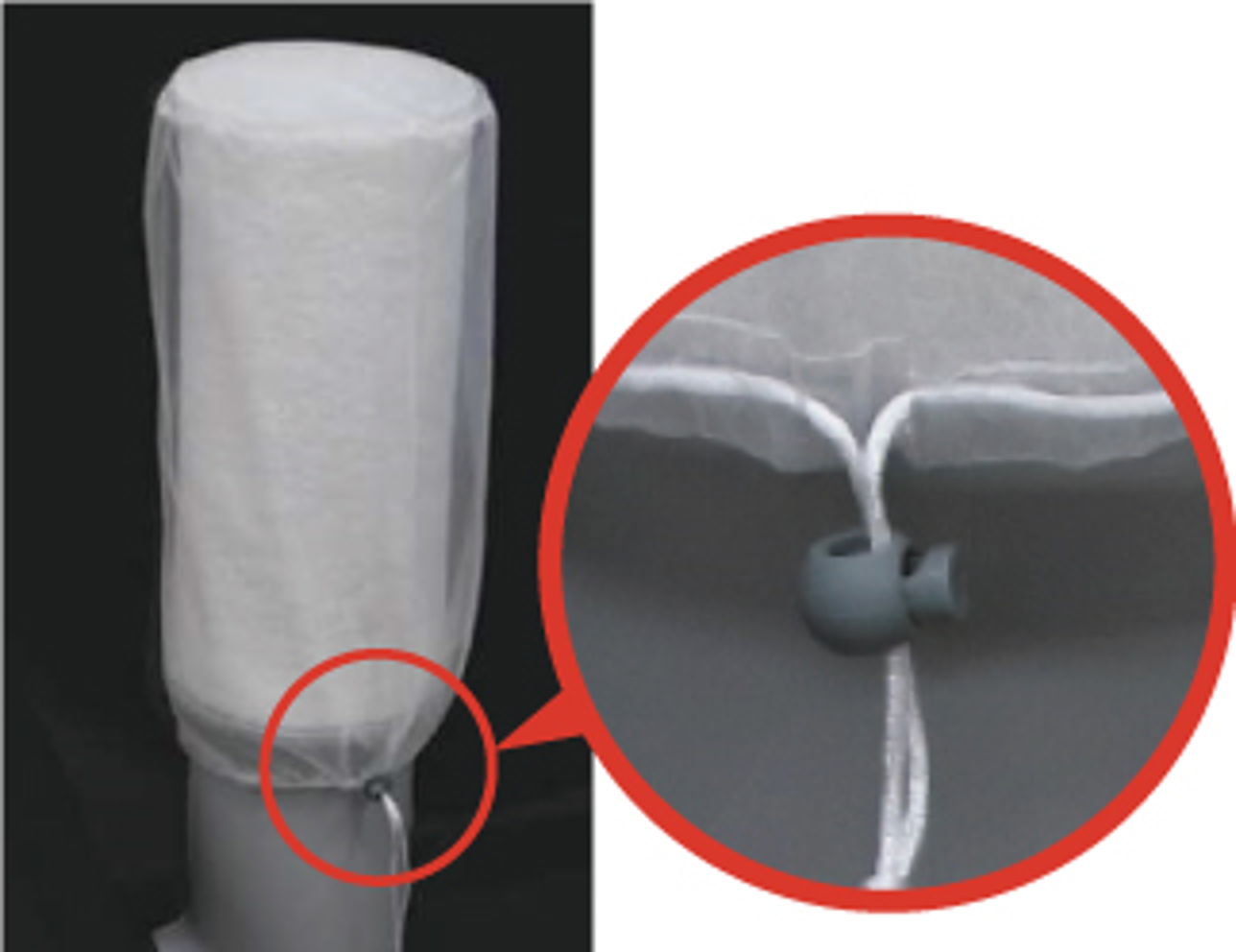 